Publicado en  el 09/03/2015 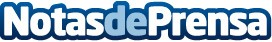 Motivos por los que usar las redes sociales para buscar empleoDatos de contacto:Nota de prensa publicada en: https://www.notasdeprensa.es/motivos-por-los-que-usar-las-redes-sociales_1 Categorias: Telecomunicaciones Marketing http://www.notasdeprensa.es